САРАТОВСКАЯ ГОРОДСКАЯ ДУМАРЕШЕНИЕ23 декабря 2022 года № 29-305г. СаратовОб отмене решения Саратовской городской Думы от 25 июля 2019 года 
№ 54-401 «О тарифах на услуги МУП «Банно-прачечное хозяйство»
 г. Саратова»В соответствии со статьей 43 Устава муниципального образования «Город Саратов»:Саратовская городская Дума РЕШИЛА:1. Отменить решение Саратовской городской Думы от 25 июля 2019 года № 54-401 «О тарифах на услуги МУП «Банно-прачечное хозяйство»
 г. Саратова».2. Настоящее решение вступает в силу со дня его официального опубликования, но не ранее 1 января 2023 года.ПредседательСаратовской городской Думы                                               С.А. ОвсянниковГлава муниципальногообразования «Город Саратов»                                              Л.М. Мокроусова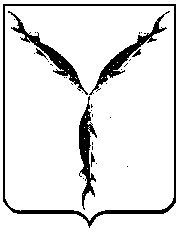 